平成２７年８月１９日会員各位一般社団法人 高齢者住宅推進機構一般社団法人 高齢者住宅推進機構「視察研修」のご案内拝啓　時下ますますご清祥のこととお慶び申し上げます。平素から会員の皆様におかれましては当推進機構業務にご理解ご協力を賜り厚くお礼申し上げます。このたび、当機構初の試みとなる「視察研修」を企画致しました。以下のとおり石川県金沢市にあります「Shareシェア金沢」を中心に社会福祉法人佛子園（ぶっしえん）が運営されている各施設を視察し、会員の皆様それぞれの業界や立場でのビジネスモデルの立案・実践に活かして頂ければと考えております。社会福祉法人佛子園 雄谷良成理事長には、第１４回定例セミナー（H26.2開催）の講師としてご講演いただいております。金沢市郊外にある「Share金沢」は、子どもから大学生、そして高齢者まで、世代や障がいのあるなしを超えて、さまざまな人がともに暮らす街として平成26年3月に全面オープンしました。そこには高齢者の住まいはもちろん、障がいのある子どもたちの入所施設、学生向け住宅のほか、近隣住民も利用できる天然温泉、レストラン、ギャラリーなどがあります。地域とも連携した多世代複合型の生活が始まり、社会福祉法人佛子園の新たな試みに注目が集まっています。昨年度、国交省 安心居住政策研究会で優良事例として取り上げられ、平成27年4月には安倍首相が視察され全国的に有名となりました。美川37（みんな）Ｗorkは、駅舎を社会福祉法人として日本で初めて指定管理を受託したＪＲ美川駅において、朝市・カフェ・ギャラリーなども運営し、「たまり場」といて地域に欠かせない施設となっています。三草二木（さんそうにもく）西圓寺（さいえんじ）は、「三草二木」の理念のもとお寺が担っていた役割を見つめ直し、住民の「よりどころ」として福祉施設の他、駄菓子屋・温泉施設・酒場などを運営し、仕事を高齢者、障がい者でワークシェアし、人と人が支え合う仕組みを作っています。万障お繰り合わせの上、ご参加賜りますようご案内申し上げます。参加をご希望の方は、先着順ですのでお早めに、別紙の＜参加申込書＞にご記入の上、E-Mailにてお申込みいただきますようお願い致します。敬具開 催 日：平成２７年１０月２２日（木）～１０月２３日（金）１泊2日（定員４０名）集合場所：ＪＲ金沢駅東口　13：15集合参加費用：12,000円/人（当日集合場所でお支払ください。その場で領収書をお渡しします。）内訳（バス代5,000円、夕食懇親会代5,000円、昼食代1,000円、高速代など1,000円）＊金沢駅までの往復交通費及び宿泊費等は各自でのご負担となります。＜スケジュール＞10/22（木）：13：30出発（金沢駅東口）～14：00 Share金沢到着、概要説明後、施設見学（障がい者施設、児童養護施設、サービス付き高齢者向け住宅など）～17：30夕食懇親会（ニューももや）～19:30金沢駅到着解散10/23（金）：9：00出発（金沢駅東口）～10：00美川37Ｗork 施設見学～11：30三草二木西圓寺 施設見学（昼食）～14:00金沢駅到着解散※交通事情等により時間が変更になる場合がございます。＜参考情報＞社会福祉法人佛子園　ＵＲＬ　http://www.bussien.com/index.html#/北陸新幹線　かがやき507号　東京駅 9：32発、金沢駅12：06着かがやき509号　東京駅10：32発、金沢駅13：00着＊北陸新幹線「かがやき」は全席指定席のため、事前予約が必要です。＊北陸新幹線　ホームページ　http://hokuriku-w7.com/#index＜視察研修（10/22～23）参加申込書＞一般社団法人 高齢者住宅推進機構 事務局 宛E-Mailにてお申し込みください。　E-Mail．info@shpo.or.jp※　参加お申込みをいただいた方に、Ｅメールで詳細情報をご連絡いたします。※　お申込み後、1週間以上経過しても事務局から連絡がない場合は、事務局までお問合せください。※　その他、ご不明な点は事務局にお問合せください。【お問合せ先】　一般社団法人 高齢者住宅推進機構　事務局〒104-0032　東京都中央区八丁堀2-20-9京橋第八長岡ビル４階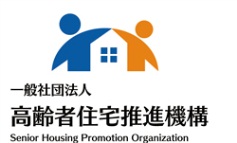 TEL.03(6682)3685　FAX.03(6686)1411E-mail:info@shpo.or.jp　http://www.shpo.or.jpふりがな法人名（会員名）ふりがな氏　　名所属・役職名連　絡　先ＴＥＬ．ＦＡＸ．連　絡　先Ｅ-Mail連　絡　先住　所〒〒連　絡　先都道府県都道府県ふりがな氏　　名所属・役職名連　絡　先ＴＥＬ．ＦＡＸ．連　絡　先Ｅ-Mail連　絡　先住　所〒〒連　絡　先都道府県都道府県